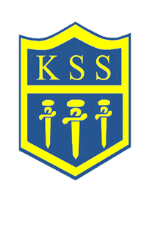 KSS DESIGNATED SAFEGUARDING AND CHILD PROTECTION STAFF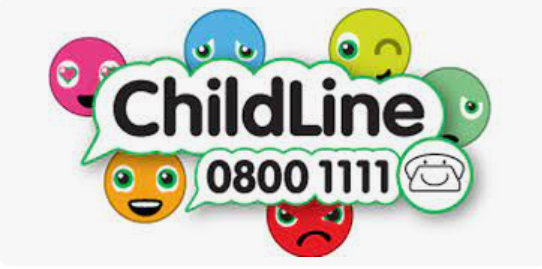 Designated Lead for Safeguarding and Child Protection         Mr P Sheppard- Head teacher                                     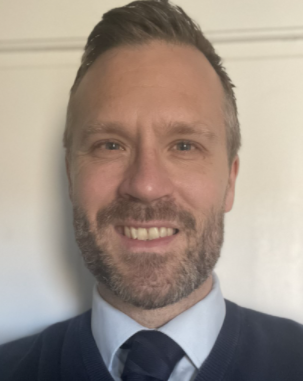 Designated Officer for Safeguarding and Child ProtectionMiss Zoe Barnett- Deputy Head teacher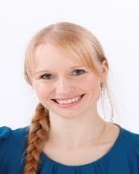 Designated Officer for Safeguarding and Child ProtectionMr S Malley- Class teacher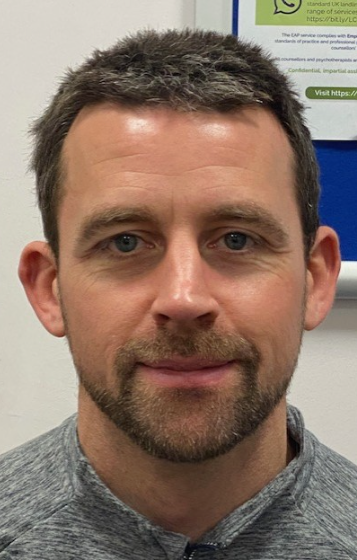 Designated Governor for Safeguarding and Child ProtectionMrs. Christine Greaves- Deputy Chair of Governors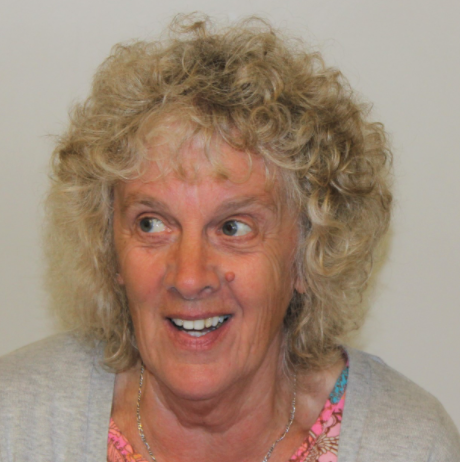 